Mme Ségolène Vilpert E.I.                  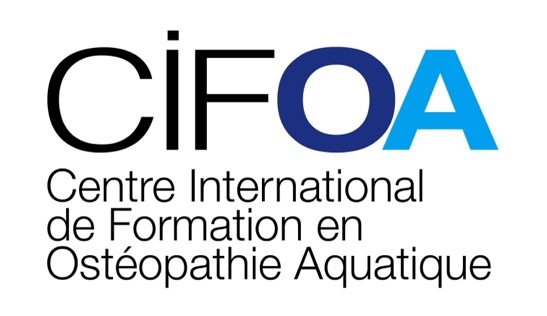 Ostéopathe D.O.F – D.O.EDiplômée de l’École Supérieure d’Ostéopathie de ParisDiplômée de la SIO de GenèveMembre du Syndicat Français des OstéopathesFondatrice du CIFOAEspace Méditrine1432 Route du Revard73100 TrévigninPort : 06.74.00.34.66E-mail : segolene.vilpert@wanadoo.frSIREN 492 746 714N° ADELI 730000197Règlement intérieur 
Personnel assujettiLe présent règlement s'applique à tous les stagiaires. Chaque stagiaire est censé accepter les termes du présent contrat lorsqu'il suit une formation dispensée par (nom de l'organisme). 
Conditions généralesToute personne en stage doit respecter le présent règlement pour toutes les questions relatives à l'application de la réglementation en matière d'hygiène et de sécurité, ainsi que les règles générales et permanentes relatives à la discipline. 
Règles générales d'hygiène et de sécuritéChaque stagiaire doit veiller à sa sécurité personnelle et à celle des autres en respectant, en fonction de sa formation, les consignes générales et particulières de sécurité en vigueur sur les lieux de stage, ainsi qu'en matière d'hygiène.Toutefois, conformément à l'article R.6352-1 du Code du Travail, lorsque la formation se déroule dans une entreprise ou un établissement déjà doté d'un règlement intérieur, les mesures d'hygiène et de sécurité applicables aux stagiaires sont celles de ce dernier règlement.Par ailleurs, les stagiaires envoyés en entreprise dans le cadre d'une formation, sont tenus de se conformer aux mesures d'hygiène et de sécurité fixées par le règlement intérieur de l'entreprise. 
Maintien en bon état du matérielChaque stagiaire a l'obligation de conserver en bon état le matériel qui lui est confié en vue de sa formation. Les stagiaires sont tenus d'utiliser le matériel conformément à son objet : l'utilisation du matériel à d'autres fins, notamment personnelles est interdite. 
Utilisation des piscinesL’accès aux piscines n’est autorisé qu'en présence d'un formateur et sous surveillance.Une douche savonnée est obligatoire avant l’accès aux piscines.L’entrée dans les vestiaires et la pièce piscine n’est autorisée que pieds nus (ni chaussures, ni chaussettes, ni sandales de piscine ne sont autorisées) 
Consigne d'incendieLes consignes d'incendie et notamment un plan de localisation des extincteurs et des issues de secours sont affichés dans les locaux de l'organisme de manière à être connus de tous les stagiaires. 
AccidentTout accident ou incident survenu à l'occasion ou en cours de formation doit être immédiatement déclaré par le stagiaire accidenté ou les personnes témoins de l'accident, au responsable de l'organisme.Conformément à l'article R 6342-3 du Code du Travail, l'accident survenu au stagiaire pendant qu'il se trouve dans l'organisme de formation ou pendant qu'il s'y rend ou en revient, fait l'objet d'une déclaration par le responsable du centre de formation auprès de la caisse de sécurité sociale. 
Boissons alcooliséesIl est interdit aux stagiaires de pénétrer ou de séjourner en état d'ivresse dans l'organisme. 
Interdiction de fumerEn application du décret n° 92-478 du 29 mai 1992 fixant les conditions d'application de l'interdiction de fumer dans les lieux affectés à un usage collectif, il est interdit de fumer dans les salles de cours et dans les piscines. 
Horaires - Absence et retardsLes horaires de stage sont fixés par la Direction ou le responsable de l'organisme de formation et portés à la connaissance des stagiaires soit par voie d'affichage, soit à l'occasion de la remise aux stagiaires du programme de stage. Les stagiaires sont tenus de respecter ces horaires de stage sous peine de l'application des dispositions suivantes:En cas d'absence ou de retard au stage, les stagiaires doivent avertir le formateur ou le secrétariat de l'organisme qui à en charge la formation et s'en justifier. Par ailleurs, les stagiaires ne peuvent s'absenter pendant les heures de stage, sauf circonstances exceptionnelles précisées par la Direction ou le responsable de l'organisme de formation de l'organisme.Par ailleurs, les stagiaires sont tenus de remplir ou signer obligatoirement et régulièrement, au fur et à mesure du déroulement de l'action, l'attestation de présence. 
Accès à l'OrganismeSauf autorisation expresse de la Direction ou du responsable de l'organisme de formation, les stagiaires ayant accès à l'organisme pour suivre leur stage ne peuvent:Y entrer ou y demeurer à d'autres fins;Y introduire, faire introduire ou faciliter l'introduction de personnes étrangères à l'organisme, ni de marchandises destinées à être vendues au personnel ou au stagiaires. 
Tenue et comportementLes stagiaires sont invités à se présenter à l'organisme en tenue décente et à avoir un comportement correct à l'égard de toute personne présente dans l'organisme. Pour les cours de pratique le port de string est interdit. Pour la pratique en piscine les maillots de bains une pièce ou deux pièces sont autorisés pour les femmes et les slips de bain ou shorts de bain pour les hommes. 
Information et affichageLa publicité commerciale, la propagande politique, syndicale ou religieuse sont interdites dans l'enceinte de l'organisme. 
Responsabilité de l'organisme en cas de vol ou endommagement de biens personnels des stagiairesL'organisme décline toute responsabilité en cas de perte, vol ou détérioration des objets personnels de toute nature déposés par les stagiaires dans son enceinte (salle de cours, ateliers, locaux administratifs, parcs de stationnement, vestiaires ...). 
SanctionTout manquement du stagiaire à l'une des prescriptions du présent règlement intérieur pourra faire l'objet d'une sanction.Constitue une sanction au sens de l'article R 6352-3 du Code du Travail toute mesure, autre que les observations verbales, prises par le responsable de l'organisme de formation de l'organisme de formation ou son représentant, à la suite d'un agissement du stagiaire considéré par lui comme fautif, que cette mesure soit de nature à affecter immédiatement ou non la présence de l'intéressé dans le stage ou à mettre en cause la continuité de la formation qu'il reçoit.Selon la gravité du manquement constaté, la sanction pourra consister:Soit en un avertissement;Soit en un blâme ou un rappel à l'ordre;Soit en une mesure d'exclusion définitive (il est rappelé que dans la convention passée par l'organisme avec l'État ou la Région, des dispositions particulières sont définies en cas d'application des sanctions énoncées ci-dessus).Les amendes ou autres sanctions pécuniaires sont interdites.Représentation des stagiairesDans les stages d'une durée supérieure à 500 heures, il est procédé simultanément à l'élection d'un délégué titulaire et d'un délégué suppléant au scrutin uninominal à deux tours, selon les modalités suivantes.Tous les stagiaires sont électeurs et éligibles. Le scrutin a lieu, pendant les heures de la formation, au plus tôt vingt heures et au plus tard quarante heures après le début du stage.Le responsable de l'organisme de formation a à sa charge l'organisation du scrutin, dont il assure le bon déroulement. Il adresse un procès-verbal de carence, transmis au préfet de région-territorialement compétent, lorsque la représentation des stagiaires ne peut être assurée.Les délégués sont élus pour la durée du stage. Leurs fonctions prennent fin lorsqu'ils cessent, pour quelque cause que ce soit, de participer au stage. Si le délégué titulaire et le délégué suppléant ont cessé leurs fonctions avant la fin du stage, il est procédé à une nouvelle élection. 
Entrée en applicationLe présent règlement intérieur entre en application à compter du : 01/01/2023